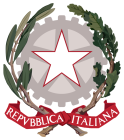 Istituto Comprensivo BroloScuola dell’infanzia – Primaria e Secondaria di I° gradoBrolo – Sant’Angelo di Brolo e FicarraCONTRATTO DI CONCESSIONE DI BENI IN USO GRATUITO A STUDENTI O FAMIGLIE(Codice Civile, art. 1803)Con la presente scrittura privata, redatta in duplice originale oltre all'esemplare per il registro, il DirigenteScolastico_______________________________	nato a __________________	il 	, residentein _______________________, via ____________________________, C.F. _____________________________(d’ora in poi Comodante)Eil Sig. /la Sig.ra 	, nat 	a 	(prov. 	)	il 	 e residente in 	______________________,via____________________________, C.F. ___________________________________, genitore dell’alunn______________________________della classe 	sez. 	della scuola (primaria o	secondaria) ____________________del comune di _______________________________ (d’ora in poi Comodatario)PREMESSO CHE   A seguito dell’emergenza legata alla diffusione del virus COVID - 19e alla sospensione dell’attività didattiche in presenza, di cui al DPCM 9 marzo 2020, occorre procedere con attività di didattica a distanza che coinvolgano tutti gli alunni di questo istituto;Occorre fornire agli alunni che ne fossero del tutto sprovvisti un idoneo dispositivo digitale per lo svolgimento di didattica a distanza;L’Istituto ha usufruito delle risorse    	                                portatili/tablet/ altro 	per l'acquisto di pcCONVENGONO QUANTO SEGUE:OGGETTO E SCOPOIl Comodante dà in comodato al Comodatario, che accetta, il seguente bene che qui di seguito sidescrive:	pc	portatile/tablet/altro 		(indicare	marca	e	modello)		 	  .  Inventario n, 	del registro dei beni inventariati, affinché se ne serva sino e non oltre il 		.Il bene è in buono stato di conservazione, esente da vizi ed idoneo alla funzione convenuta tra le   parti, essendo   nuovo   e   acquistato in data 	. Qualsiasi anomalia o malfunzionamento va comunicato al Comodatario entro  ___ ore dall’affidamentoIl Comodatario si servirà del bene sopra descritto, con la dovuta diligenza esclusivamente per il seguente scopo- DIDATTICO- impegnandosi a non destinare il bene a scopi differenti.Il comodatario non può effettuare il download di software, documenti o altro materiale in contrasto con le norme di legge.Il Comodatario si obbliga a conservare e custodire il bene Comodato con la dovuta diligenza, e non potrà, senza il consenso scritto del Comodante, concederne a terzi il godimento, neppure temporaneo, sia a titolo gratuito sia a titolo oneroso.DURATA E RESTITUZIONE DEL BENE IN COMODATOIl Comodatario, che riceve immediatamente in consegna il bene oggetto del presente contratto, si impegna a restituirlo nei seguenti casi:su richiesta esplicita e scritta del Comodante, che ha la facoltà di richiederlo in qualsiasi momento;in caso di trasferimento del Comodatario ad altra scuola.Il Comodatario potrà restituire il bene consegnatogli anche prima della scadenza fissata alla precedente clausola.Il bene comodato verrà restituito nello stato in cui viene attualmente consegnato, salvo il normale deterioramento per effetto dell’uso e della vetustàNel caso il Comodatario ritardi la restituzione del bene comodato, pagherà al Comodante una penale, che le parti convengono pari a euro 	(euro 	,00) per ogni giorno di ritardo.STIMA3.1.	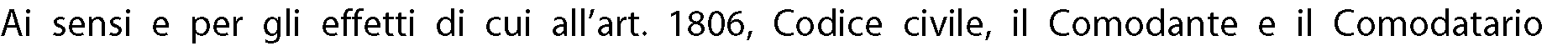 convengono a stimare il valore del bene comodato nella somma complessiva di euro_____________ 	 (euro _______,00) IVA inclusa. Questa stima è effettuata unicamente al fine di risarcimento per   un eventuale deperimento del bene comodato e non per la vendita, restando inteso infatti che la proprietà rimane per legge al Comodante.LUOGO DELL'ADEMPIMENTOAlla scadenza del contratto di Comodato Gratuito, il Comodatario restituirà il bene comodato 	.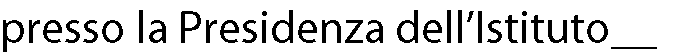 DISCIPLINA DEL CONTRATTOIl presente contratto è disciplinato, per tutto quanto non è previsto nel presente atto, dalle norme degli artt. 1803-1812, Codice civile, alle quali le parti si rimettono.SPESELe spese del presente atto e tutte quelle accessorie, sono a carico del Comodatario.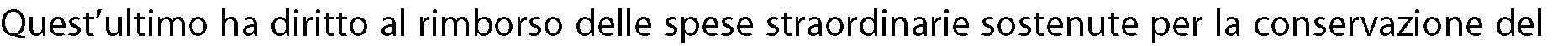 bene, se ritenute necessarie ed urgenti, come da art. 1808, Codice Civile. Tuttavia, essendo il presente contratto atto interno alla scuola, vistato dal DSGA quale Ufficiale Rogante, le spese ammontano a zero Euro. Non sono previsti rimborsi o spese a carico della scuola relativamente a particolari applicazioni, se non concordate volta per volta con la Direzione e da essa autorizzate.Luogo  e     data 	IL COMODANTE	IL COMODATARIODirigente scolastico	Il Genitore o Tutore